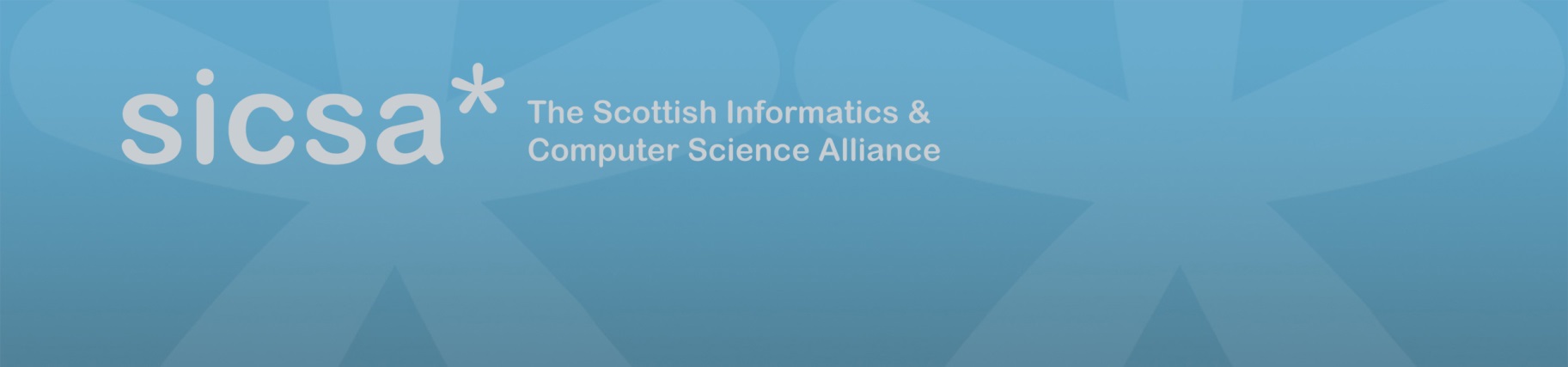 SICSA Research Scholar ProposalApplications for funding for PhD students who are currently studying Informatics and Computing Science within a SICSA institution who wish to undertake studies and/or research via Summer/Winter School attendance and/or research visits.Applicant DetailsName: Institution: Contact email address: Year of Study: Supervisor DetailsName: Institution: Contact email address: Proposed Visit DetailsName of Summer School / Winter School / Research Lab / Industry Partner / SFC Research Pool: Location: Date of Visit: Web-link: Dates: Amount of funding requested (please itemise): (£500 limit): How does this visit align with your research (max 150 words): What benefits will you receive from attending? (max 150 words):Supervisor Statement:  Please state:

How the visit is aligned to the particular area of the student’s research?What opportunities will the visit provide that are not available at the student’s home institution?Please provide a short assessment of the quality of the school/research lab.Please complete all sections of this form and submit it along with any additional supporting letters by email to sicsa@glasgow.ac.uk.  Once the proposal has been received, it will be considered by the SGA Director and you will receive confirmation within 2 weeks.  